Centre page for resultsCentre page for results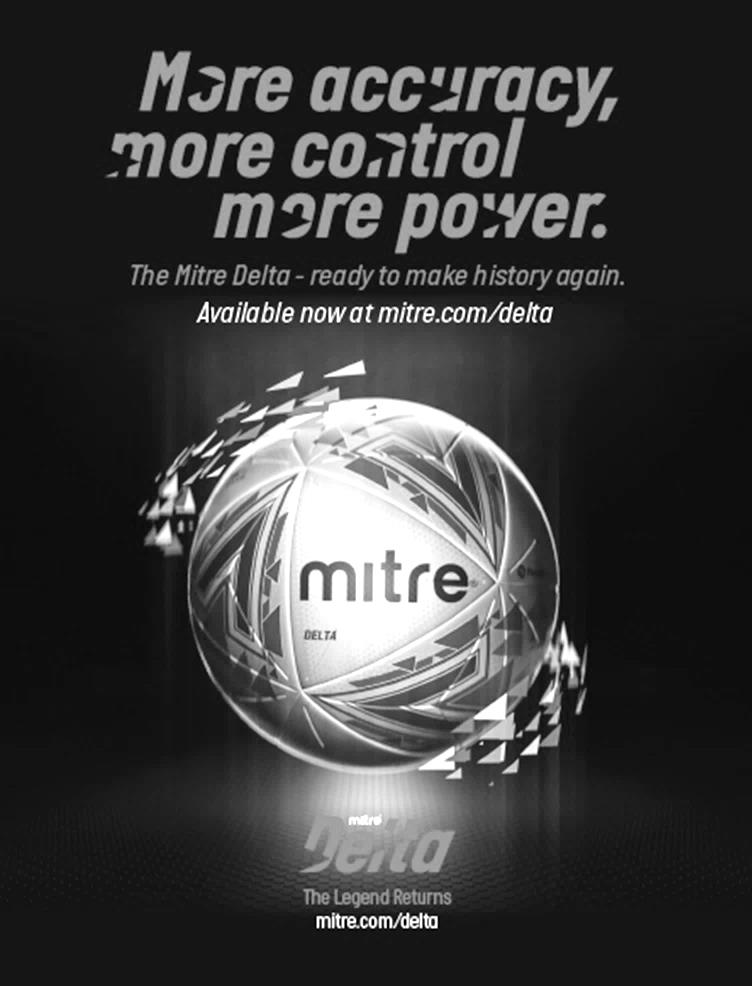 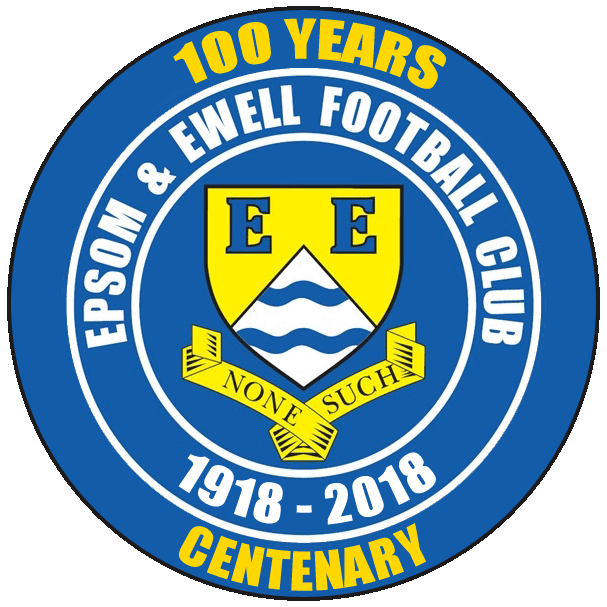        Epsom & Ewellv Dorkinian F.C.Tuesday, 20th November 2018  –  7.45 p.m.Good evening! We welcome the players, supporters and officials of Dorkinian F.C. as they make their first ever visit to High Road for tonight’s Surrey Premier Cup match. The two clubs have never met before as our opponents play in the Amateur Football Combination, where they are doing rather well, sitting in fourth place and on a good run of form, having won their last three matches, all comfortably! Of course, we are in rather good form ourselves, with Saturday’s 1-1 draw against Kensington Borough being our sixth match unbeaten in all competitions, although the result did end our run of five straight wins. We did have more of the possession than our opponents but were lacking in the usual quality and struggled to break through and it took us 81 minutes before we finally secured an equaliser through Rob Hendry’s seventh goal in six matches. Apologies for the smaller than usual programme this evening. Time constraints make these midweek programmes difficult when the deadline is Sunday evening and I still have to update the stats and compile the match report from Saturday’s match. We have a number of home matches coming up which makes my job a lot more difficult, so please bear with me! Please also note the removal of AC London from the tables. This was confirmed last week and our 6-0 win there has, as expected, been removed.To get to this stage we defeated Knaphill Under 23s by five clear goals in a match that was a bit closer than the scoreline looked. We just had a lot more threat going forward than they did and it told over the ninety minutes. Dorkinians had a bye to this stage. The winners will enter the Quarter Final of this competition.Going forward, we make our first ever visit to Eversley & California on Saturday before returning here next Tuesday for our return League match with the other team in Dorking; Dorking Wanderers Reserves! Please keep following the Salts as we need your support!Finally, please note that if the scores are level after 90 minutes then we will go straight to penalties to decide the winner.Enjoy the game! RichYou can follow us on Facebook: www.facebook.com/epsomandewellfc Twitter: @EEFCOfficial   Instagram at: www.instagram.com/epsomandewellfc and Youtube at: www.youtube.com/channel/UCtLrpS0x5OaYUACRT34_zng                  Good evening! We welcome the players, supporters and officials of Dorkinian F.C. as they make their first ever visit to High Road for tonight’s Surrey Premier Cup match. The two clubs have never met before as our opponents play in the Amateur Football Combination, where they are doing rather well, sitting in fourth place and on a good run of form, having won their last three matches, all comfortably! Of course, we are in rather good form ourselves, with Saturday’s 1-1 draw against Kensington Borough being our sixth match unbeaten in all competitions, although the result did end our run of five straight wins. We did have more of the possession than our opponents but were lacking in the usual quality and struggled to break through and it took us 81 minutes before we finally secured an equaliser through Rob Hendry’s seventh goal in six matches. Apologies for the smaller than usual programme this evening. Time constraints make these midweek programmes difficult when the deadline is Sunday evening and I still have to update the stats and compile the match report from Saturday’s match. We have a number of home matches coming up which makes my job a lot more difficult, so please bear with me! Please also note the removal of AC London from the tables. This was confirmed last week and our 6-0 win there has, as expected, been removed.To get to this stage we defeated Knaphill Under 23s by five clear goals in a match that was a bit closer than the scoreline looked. We just had a lot more threat going forward than they did and it told over the ninety minutes. Dorkinians had a bye to this stage. The winners will enter the Quarter Final of this competition.Going forward, we make our first ever visit to Eversley & California on Saturday before returning here next Tuesday for our return League match with the other team in Dorking; Dorking Wanderers Reserves! Please keep following the Salts as we need your support!Finally, please note that if the scores are level after 90 minutes then we will go straight to penalties to decide the winner.Enjoy the game! RichYou can follow us on Facebook: www.facebook.com/epsomandewellfc Twitter: @EEFCOfficial   Instagram at: www.instagram.com/epsomandewellfc and Youtube at: www.youtube.com/channel/UCtLrpS0x5OaYUACRT34_zng                  Cover photos by Gemma Jarman     Rob Hendry scores our late equaliser against Kensington Borough on SaturdayCover photos by Gemma Jarman     Rob Hendry scores our late equaliser against Kensington Borough on SaturdayCherry Red Records                                          Combined Counties League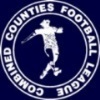 Division One Table 2018/19Cherry Red Records                                          Combined Counties LeagueDivision One Table 2018/19Cherry Red Records                                          Combined Counties LeagueDivision One Table 2018/19Cherry Red Records                                          Combined Counties LeagueDivision One Table 2018/19Cherry Red Records                                          Combined Counties LeagueDivision One Table 2018/19Cherry Red Records                                          Combined Counties LeagueDivision One Table 2018/19Cherry Red Records                                          Combined Counties LeagueDivision One Table 2018/19Cherry Red Records                                          Combined Counties LeagueDivision One Table 2018/19Cherry Red Records                                          Combined Counties LeagueDivision One Table 2018/19Cherry Red Records                                          Combined Counties LeagueDivision One Table 2018/19Cherry Red Records                                          Combined Counties LeagueDivision One Table 2018/19inc Saturday 17th November 2018PWDLFAPtsGDHABedfont & Feltham151131531336+408/1213/4Sheerwater161033372333+142-322/12Frimley Green16952302132+93-023/2Farnham Town15942331331+202/21-4Tooting Bec16925322229+103-130/3Epsom & Ewell15915362528+11XXAsh United15744413025+1112/12-1Dorking Wanderers Res16736353324+227/113-5Sandhurst Town14734232524-220/42-0British Airways16637363821-216/22-3Chessington & Hook Utd14626252720-21-24-1Bagshot164210175514-3819/13-0Eversley & California13418293513-629/1224/11Godalming Town13337162712-111/1226/1Kensington Borough15339233912-161-19/3FC Deportivo Galicia1423922289-612/33-0Fleet Spurs14301125409-156/43-2Cove13111116354-193-25/1AC London (removed)15924362529+11-6-0Lucky Day? – 20th NovemberPlayed 16 - Won 6 Drawn 1 Lost 5 - For 28 Against 21 - PPG 1.58 - Above AverageOur Club record against DorkiniansThe two clubs have never playedDorkinians‘ last visitThis is their first visitFirst Eleven Appearances 2018/19  -  (max  23)First Eleven Appearances 2018/19  -  (max  23)First Eleven Appearances 2018/19  -  (max  23)First Eleven Appearances 2018/19  -  (max  23)First Eleven Appearances 2018/19  -  (max  23)First Eleven Appearances 2018/19  -  (max  23)First Eleven Appearances 2018/19  -  (max  23)First Eleven Appearances 2018/19  -  (max  23)First Eleven Appearances 2018/19  -  (max  23)First Eleven Appearances 2018/19  -  (max  23)NameDebut2018/192018/192018/192018/19Career TotalsCareer TotalsCareer TotalsCareer TotalsNameDebutAppSubTotGoalsAppSubTotGoals BENNETT Bobby12/08/201818018121801812 BETANCOURT Steve18/08/2018171181171181 BORRETT Ricky04/08/201890909090 CAMPBELL Kieran*29/09/201273102593622 CAMPBELL Theo28/08/20182911129111 CAULCRICK Joshua 17/02/201803300440 CONNELLY Lloyd14/10/2017230234534575 DOBRAJ Endrit18/11/20175271246301 DYSON Ben*12/08/201701102814422 ELGAR Luke04/08/201853815381 ELGAR Scott12/08/20184711047110 GAFFNEY Luke 16/08/20142240123150 GAYLE Roy 06/11/201830303030 GILL George28/08/201820202020 GRIFFIN Reisse08/08/20151401421181313110 HEAGNEY Adam16/08/201623023090131032 HENDRY Rob08/08/20158087922311535 JEANNOEL Germaine02/12/20170772214163 JONES David31/08/201862806280 LOFTUS-CHEEK Joe06/08/20170110148226 MARTINEZ Olly29/09/201851615161 MCKAY Alex20/12/200810101633920213 MORGAN Sam11/09/201814501450 MURPHY Scott20/01/2007200202672696 ROBERTS Liam12/08/201716218837165313 SMITH Taryn28/10/2017661251410245 SULLIVAN Ryan04/08/2018121130121130 SUTHERLAND Mitchel04/08/201811201120 THOMPSON Elliott09/02/20161611702610361 WATTS Jamie03/11/201830303030 WHITE Sean02/08/2014941342925549 WOODCOCK Josh22/09/201810101010 WRIGHT Kieran*15/09/201833603360 YOUNG Conor07/03/2015110110440440* - Player has left the club* - Player has left the club* - Player has left the club* - Player has left the club* - Player has left the club* - Player has left the club* - Player has left the club* - Player has left the club* - Player has left the club* - Player has left the clubSurrey Premier CupSurrey Premier CupSurrey Premier CupFirst RoundFirst RoundFirst RoundCarshalton Athletic U19w/o AshAsh UnitedShene Old Grammarians2-4Old WilsoniansLingfield5-1Horley Town ReservesAlfold2-0Godalming TownEpsom & Ewell5-0Knaphill U23Reigatians0-4Frimley GreenMet Police Reserves5/12FC Deportivo GaliciaSecond RoundSecond RoundSecond RoundAsh United20/11Chessington & Hook UnitedAlfold27/11Nottsborough (holders)Old Wilsonians4/12LingfieldSheerwater1/12Corinthian Casuals ReservesFarnham Town20/11Westfield ReservesEpsom & Ewell20/11DorkiniansMet Police Reserves / FC Deportivo GaliciaVDorking Wanderers ReservesBagshot1/12Frimley GreenEsoteric League Division One Challenge CupEsoteric League Division One Challenge CupEsoteric League Division One Challenge CupFirst RoundFirst RoundFirst RoundFarnham Town0-1Godalming TownCove2-1British AirwaysFC Deportivo Galicia2-1AC LondonSecond RoundSecond RoundSecond RoundEversley & California2-3Bedfont & FelthamEpsom & Ewell1-0Sandhurst TownTooting Bec4-1Ash UnitedKensington Borough0-2FC Deportivo GaliciaSheerwater2-3Chessington & Hook UnitedFleet Spurs0-0 - 4-3pCoveDorking Wanderers1-2Frimley GreenGodalming Town6-0BagshotRecent Results and FixturesRecent Results and FixturesRecent Results and FixturesCombined Counties League – Saturday 17th NovemberCombined Counties League – Saturday 17th NovemberCombined Counties League – Saturday 17th NovemberBagshot1-0Dorking Wanderers ReservesBedfont & Feltham4-1CoveEpsom & Ewell1-1Kensington BoroughFC Deportivo Galicia3-3Eversley & CaliforniaFrimley Green3-0Ash UnitedGodalming Town1-1Farnham TownSheerwater4-2Fleet SpursSandhurst Town0-2Tooting BecSurrey Premier Cup – Second Round – Tuesday 20th NovemberSurrey Premier Cup – Second Round – Tuesday 20th NovemberSurrey Premier Cup – Second Round – Tuesday 20th NovemberAsh UnitedVChessington & Hook UnitedFarnham TownVWestfield ReservesEpsom & EwellVKensington BoroughCombined Counties League – Saturday 24th NovemberCombined Counties League – Saturday 24th NovemberCombined Counties League – Saturday 24th NovemberBritish AirwaysVFleet SpursCoveVFC Deportivo GaliciaDorking Wanderers ReservesVAsh UnitedEversley & CaliforniaVEpsom & EwellFarnham TownVBedfont & FelthamGodalming TownVChessington & Hook UnitedKensington BoroughVFrimley GreenSandhurst TownVBagshotCombined Counties League – Tuesday 27th NovemberCombined Counties League – Tuesday 27th NovemberCombined Counties League – Tuesday 27th NovemberEpsom & EwellVDorking Wanderers ResCombined Counties League – Saturday 1st DecemberCombined Counties League – Saturday 1st DecemberCombined Counties League – Saturday 1st DecemberAsh UnitedVSandhurst TownBagshotVBritish AirwaysChessington & Hook UnitedVFarnham TownEpsom & EwellVGodalming TownFC Deportivo GaliciaVFrimley GreenFleet SpursVCoveKensington BoroughVEversley & CaliforniaTooting BecVSheerwaterCombined Counties League – Saturday 8th DecemberCombined Counties League – Saturday 8th DecemberCombined Counties League – Saturday 8th DecemberEpsom & EwellVBedfont & FelthamThis Day in History   -   20th NovemberThis Day in History   -   20th NovemberThis Day in History   -   20th NovemberThis Day in History   -   20th NovemberThis Day in History   -   20th NovemberThis Day in History   -   20th NovemberThis Day in History   -   20th NovemberDateDayCompetitionOpponentsScorers20/11/37SatLondon LeagueAGuildford City Reserves8-1G.Brogdale (3), B.Beglan (2), J.Jones (2), H.Pullen20/11/48SatLondon LeagueAEkco2-0F.Chitty, B.Cutter20/11/54SatCorinthian LeagueAEdgware Town2-4D.Willoughby, B.Musto20/11/65SatAthenian League 2AAylesbury United1-3P.Scott20/11/71SatAthenian League 2AHarrow Borough0-420/11/76SatF.A. Vase 2AMolesey1-2o.g.20/11/79TueIsthmian League 1HCamberley Town1-1C.Stewart20/11/84TueIsthmian League Cup 2HWindsor & Eton2-1C.Miles, S.Hill20/11/93SatIsthmian League 3HCamberley Town3-1P.Meredith (2), o.g.20/11/99SatIsthmian League 3HGreat Wakering Rovers3-1T.Quinton, J.Holman, R.Sell20/11/01TueIsthmian League Cup 1AFord United0-120/11/04SatIsthmian League 2HClapton5-2C.Pritchard, A.Davidson, R.Shoefield, C.Read, L.GayHistorical DecadesHistorical DecadesHistorical DecadesHistorical DecadesHistorical DecadesHistorical DecadesHistorical DecadesDateDayCompetitionOpponentsScorers  90 years ago – Epsom Town F.C.  90 years ago – Epsom Town F.C.  90 years ago – Epsom Town F.C.  90 years ago – Epsom Town F.C.  90 years ago – Epsom Town F.C.  90 years ago – Epsom Town F.C.  90 years ago – Epsom Town F.C.24/11/28SatLondon LeagueACallender Athletic1-1F.Behn  80 years ago – Epsom F.C.  80 years ago – Epsom F.C.  80 years ago – Epsom F.C.  80 years ago – Epsom F.C.  80 years ago – Epsom F.C.  80 years ago – Epsom F.C.  80 years ago – Epsom F.C.19/11/38SatLondon LeagueHGuildford City Reserves3-2G.Collins (2), B.Solly  70 years ago – Epsom F.C.  70 years ago – Epsom F.C.  70 years ago – Epsom F.C.  70 years ago – Epsom F.C.  70 years ago – Epsom F.C.  70 years ago – Epsom F.C.  70 years ago – Epsom F.C.20/11/48SatLondon LeagueAEkco2-0F.Chitty, B.Cutter  60 years ago – Epsom F.C.  60 years ago – Epsom F.C.  60 years ago – Epsom F.C.  60 years ago – Epsom F.C.  60 years ago – Epsom F.C.  60 years ago – Epsom F.C.  60 years ago – Epsom F.C.22/11/58SatCorinthian LeagueHErith & Belvedere4-0T.Millard (2), B.Willis, J.Weaving  50 years ago – Epsom & Ewell F.C.  50 years ago – Epsom & Ewell F.C.  50 years ago – Epsom & Ewell F.C.  50 years ago – Epsom & Ewell F.C.  50 years ago – Epsom & Ewell F.C.  50 years ago – Epsom & Ewell F.C.  50 years ago – Epsom & Ewell F.C.23/11/68SatSurrey Senior Cup 3qAMerton Rushmere1-1D.Legrice  40 years ago – Epsom & Ewell F.C.  40 years ago – Epsom & Ewell F.C.  40 years ago – Epsom & Ewell F.C.  40 years ago – Epsom & Ewell F.C.  40 years ago – Epsom & Ewell F.C.  40 years ago – Epsom & Ewell F.C.  40 years ago – Epsom & Ewell F.C.18/11/78SatIsthmian League 1HHertford Town3-1J.Hunn (2), T.Tuite  30 years ago – Epsom & Ewell F.C.  30 years ago – Epsom & Ewell F.C.  30 years ago – Epsom & Ewell F.C.  30 years ago – Epsom & Ewell F.C.  30 years ago – Epsom & Ewell F.C.  30 years ago – Epsom & Ewell F.C.  30 years ago – Epsom & Ewell F.C.19/11/88SatIsthmian League 2sACamberley Town0-2  20 years ago – Epsom & Ewell F.C.  20 years ago – Epsom & Ewell F.C.  20 years ago – Epsom & Ewell F.C.  20 years ago – Epsom & Ewell F.C.  20 years ago – Epsom & Ewell F.C.  20 years ago – Epsom & Ewell F.C.  20 years ago – Epsom & Ewell F.C.21/11/98SatIsthmian League 3ATilbury1-2C.Desbrow  10 years ago – Epsom & Ewell F.C.  10 years ago – Epsom & Ewell F.C.  10 years ago – Epsom & Ewell F.C.  10 years ago – Epsom & Ewell F.C.  10 years ago – Epsom & Ewell F.C.  10 years ago – Epsom & Ewell F.C.  10 years ago – Epsom & Ewell F.C.18/11/08TueCombined Counties Premier DivisionABookham1-0D.MarvellHistory Corner – 20th November90 years ago this week we visited Callender Athletic for a London League match. They were a works side dealing in cable construction, played in Belvedere, Kent and had come up from the First Division in 1927. In our first London League season together we had won heavily at home but drawn away and the same would occur in 1928/29 where a Fred Behn goal would be the only one scored there by an Epsom player as we drew 1-1. We would win the return match 4-1 four weeks later but they left the league at the end of the season and we never met them again.81 years ago today we defeated Guildford City Reserves at Josephs Road by eight goals to one in a London League match. As a professional team, they were very high up in the Southern League but would have been limited in the number of professional players they could field in London League matches and we battered them with young striker Gordon Brogdale scoring a hat trick. He would score more for us after the war too. The other goals were scored by Brian Beglan (2) who would go on to serve Dulwich Hamlet with much distinction, while two scoring legends Jimmy Jones also scored twice and Jackie Pullen got the other goal. Beglan and Jones would also score in the return match in May when we would win 5-1 at West Street.70 years ago today we visited the Ekco ground in Southend for a London League match, winning 2-0 there with goals from Fred Chitty and Bill Cutter. Ekco were another works team, connected with the production of radios and early televisions and owned by Mr E.K.Cole, which is where the name of the company came from!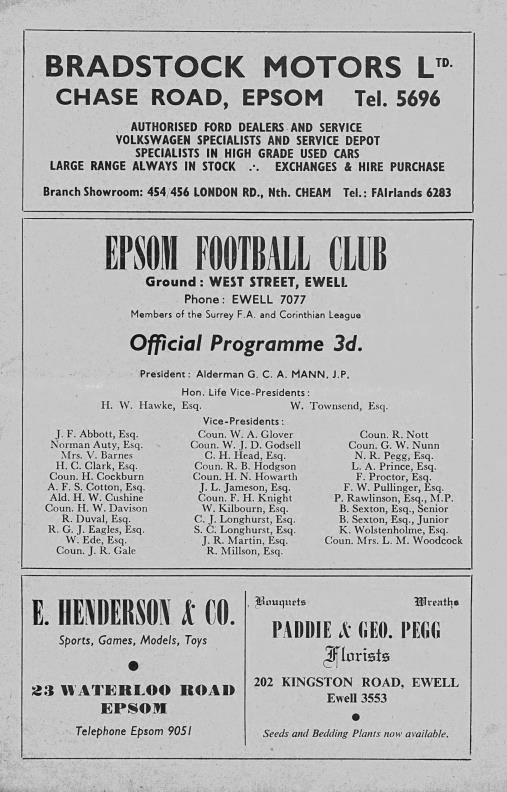 60 years ago this week Tommy Millard scored twice in our 4-0 demolition of Erith & Belvedere in the Corinthian League. Millard had been released by Leatherhead a few weeks previously and Manager Fred Chitty found out about this and that Millard was out in Epsom, so went to find him to get him to sign up. He found him at the corner of Hook Road and East Street but then realised that he didn’t have a pen and had to borrow one from a passer-by! The paperwork was done later that night by the League and Millard played and scored the next day! This was his third match of an opening five match sequence, during which he would score six times. Tommy is now 86 and still lives in Lower Court Road, Epsom with his wife (see programme pictured)42 years ago today we visited Molesey in the F.A. Vase where we were defeated 2-1 thanks to a very odd goal. Their player was offside and the flag went up from the Linesman and the referee then blew the whistle, but then overruled himself and allowed the goal to stand!34 years ago today we hosted Windsor & Eton in the Isthmian League Cup, winning 2-1. In truth we were second best on the night, but led early before the visitors equalised. However, a late Steve Hill winner secured our progress and after the game Manager Adrian Hill gave credit to the boys behind the goal as we didn’t stop singing for the entire match!EL Records Premier Challenge CupEL Records Premier Challenge CupEL Records Premier Challenge Cup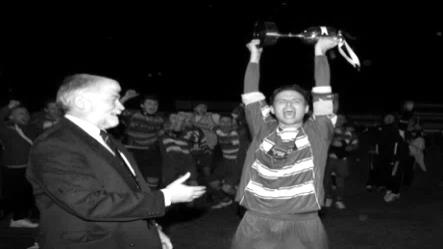 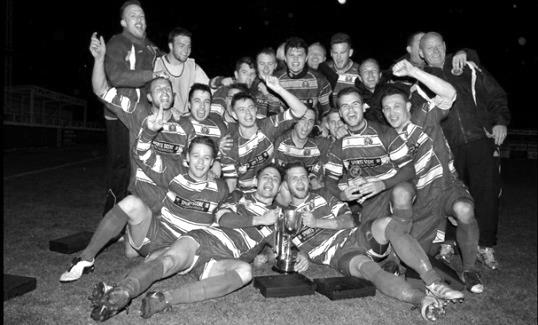 First RoundFirst RoundFirst RoundCamberley Town1-3CobhamHorley Town0-1Chertsey TownBadshot Lea3-1Walton & HershamFC Deportivo Galicia4-1CoveChessington & Hook United2-4AFC HayesFarnham Town1-2SouthallHanworth Villa3-1Kensington BoroughSecond RoundSecond RoundSecond RoundBedfont & Feltham2-0Tooting BecSheerwater1-0BalhamAsh United2-3Fleet SpursFrimley Green0-2Guildford CityGodalming Town2-0Dorking Wanderers ReservesAbbey Rangers3-0RedhillFC Deportivo Galicia5-0AC LondonCobham0-3 ABAN 88 AFC HayesCB Hounslow United4-1Badshot LeaHanworth Villa2-1Sandhurst TownEpsom & Ewell1-0BagshotSutton Common Rovers4-2SouthallChertsey Town3-2British AirwaysEversley & California1-5KnaphillBanstead Athletic4-3Colliers Wood UnitedSpelthorne Sports2-1Raynes Park ValePlayer SponsorshipHere is the latest list for 2018/19, with new photos showing all of our players and Management that are available for sponsorship. 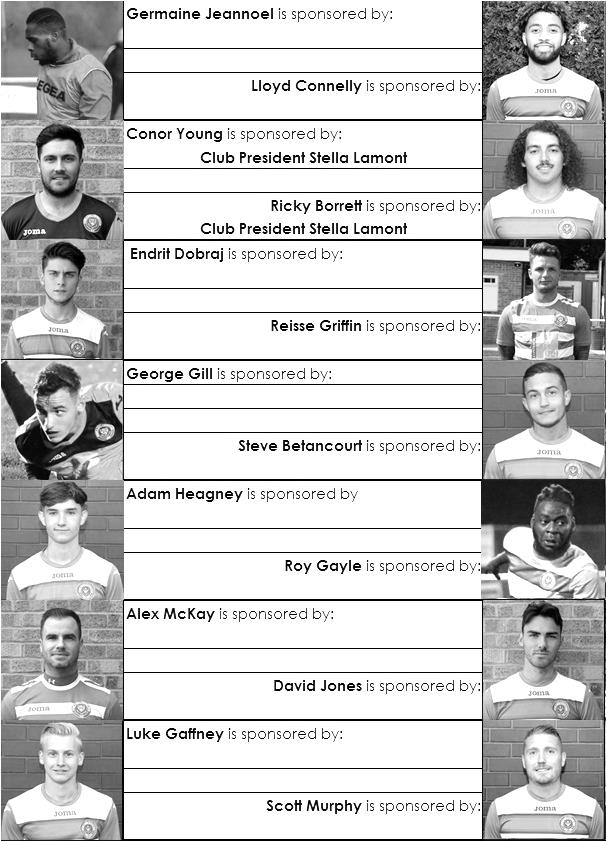 Sponsorship costs just £40 and it is easy to do. Just select a player who has not been previously sponsored and let a Committee Member know that you would like to sponsor them. Beware though. Until we have received the money it is possible for someone to jump in front of you, so don’t delay, sponsor today! 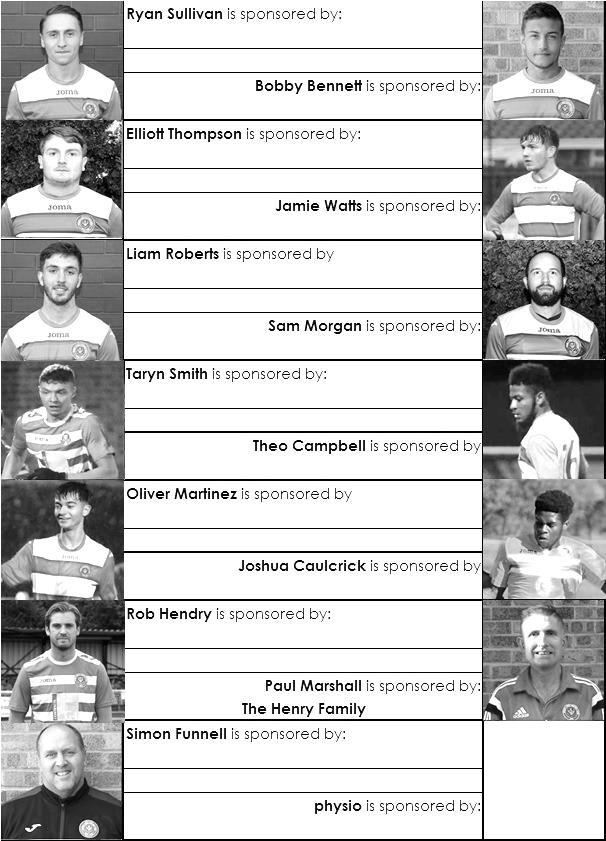 Match and Ball Sponsorships – 2018/19Match and Ball Sponsorships – 2018/19Match and Ball Sponsorships – 2018/19Match and Ball Sponsorships – 2018/19OpponentDateMatch SponsorBall SponsorChessington & Hook Utd21/08/18Club President - Stella LamontClub President - Stella LamontBeckenham Town (FAC)28/08/18Building Shop LtdBuilding Shop LtdCove08/09/18EEFC Management CommitteeEEFC Management CommitteeTooting Bec15/09/18Building Shop LtdBuilding Shop LtdBagshot (LC)25/09/18Sheerwater06/10/18Paul MerrittPaul MerrittKnaphill U23 (Surrey Premier Cup)23/10/18Jack JarmanJack JarmanFrimley Green03/11/18Our Chairman’s Grandchildren – George, Joseph, Ezara and InayaOur Chairman’s Grandchildren – George, Joseph, Ezara and InayaSandhurst Town (LD1C)06/11/18Richard LambertRichard LambertKensington Borough17/11/18Jeff & Arnold PyeJeff & Arnold PyeDorkinian (SPC)20/11/18Dorking Wanderers Res27/11/18Godalming Town01/12/18Bedfont & Feltham08/12/18Eversley & California29/12/18Ash United12/01/19Bagshot19/01/19Farnham Town02/02/19British Airways16/02/19AC London02/03/19FC Deportivo Galicia12/03/19Fleet Spurs06/04/19Sandhurst Town20/04/19Club President - Stella LamontClub President - Stella LamontUnknown (LC)3rd Round – might be at home3rd Round – might be at homeUnknown (LD1C)3rd Round – might be at home3rd Round – might be at homeMatch sponsorship costs just £60.00!Sponsorship includes: Admission, programmes and hospitality for three people.A full page advert in the programme and mascot for the day (if required).If you are interested, just speak to a Committee Member, or drop me an email at: richard.c.lambert@gmail.comMatch sponsorship costs just £60.00!Sponsorship includes: Admission, programmes and hospitality for three people.A full page advert in the programme and mascot for the day (if required).If you are interested, just speak to a Committee Member, or drop me an email at: richard.c.lambert@gmail.comMatch sponsorship costs just £60.00!Sponsorship includes: Admission, programmes and hospitality for three people.A full page advert in the programme and mascot for the day (if required).If you are interested, just speak to a Committee Member, or drop me an email at: richard.c.lambert@gmail.comMatch sponsorship costs just £60.00!Sponsorship includes: Admission, programmes and hospitality for three people.A full page advert in the programme and mascot for the day (if required).If you are interested, just speak to a Committee Member, or drop me an email at: richard.c.lambert@gmail.comAmateur Football Combination - Premier DivisionAmateur Football Combination - Premier DivisionAmateur Football Combination - Premier DivisionAmateur Football Combination - Premier DivisionAmateur Football Combination - Premier DivisionAmateur Football Combination - Premier DivisionAmateur Football Combination - Premier DivisionAmateur Football Combination - Premier DivisionAmateur Football Combination - Premier Divisioninc Saturday 17th NovemberPWDLFAPtsGD Old Hamptonians980131424+27 Old Meadonians9711301122+19 Honourable  Artillery Company9621281120+17 Dorkinians8512252216+3 Old Wokingians10325192311-4 Wandsworth Borough631210910+1 Old Thorntonians8314202410-4 Old Suttonians8314222810-6 UCL Academicals820615316-16 Southgate Olympic1010910343-24 Old Parmiterians70167201-13Dorkinians – HistoryDorkinians AFC was formed in 1930 as Old Dorkinians AFC (the Old Boys of Dorking Grammar School - now The Ashcombe School).  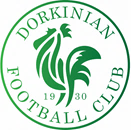 Over the years, the Club has grown significantly, and now runs six adult sides on a Saturday.  The Club is based in Pixham Lane, Dorking and prides itself on providing football for all in the local area, also successfully running 17 Youth Teams. For the last five seasons, Dorkinians have been awarded the AFA Charter Standard Development Club of the Year.Our First Team have progressed significantly over the past few seasons, finishing second last year in the Amateur Football Combination Premier Division - the largest set of adult leagues in England. Last season also saw the side pick up their first AFA Senior Cup, winning the Surrey & Kent Senior Cup in May last year. After narrowly losing to Corinthian Casuals in this competition last year, Dorkinians are hoping to string together a strong cup run this time around.  Surrey Premier Cup – Second Round Surrey Premier Cup – Second Round Surrey Premier Cup – Second Round Surrey Premier Cup – Second Round Tuesday, 20th November 2018 - Kick-off 7.45 p.m. Tuesday, 20th November 2018 - Kick-off 7.45 p.m. Tuesday, 20th November 2018 - Kick-off 7.45 p.m. Tuesday, 20th November 2018 - Kick-off 7.45 p.m. Epsom and Ewell(Royal Blue & White hoops)VVDorkinian F.C(Yellow with Green Sleeves)SquadNUMBERSNUMBERSSquadConor YoungHenry Warne ©Ricky BorrettMike WillsLuke ElgarAlex WillsReisse GriffinSeth ClenaghanLloyd ConnellyAndy HigginsJamie WattsJames HerouvinSteve BetancourtLiam HawkinsDavid JonesWill WestcottEndrit DobrajMatt MorleyAdam HeagneyJames EllengerRyan SullivanTom DeeksLiam RobertsTom Neville© Scott MurphyOli WayneScott ElgarMatt Evans-ClausElliott ThompsonBobby BennettRob HendryRoy GayleOlly MartinezGermaine JeannoelJoshua CaulcrickTaryn SmithSimon FunnellMANAGERMANAGERHenry WarneMatt DrewASST MANAGER ASST MANAGER Sam MorganCOACHES COACHES PHYSIOPHYSIOREFEREE: C.PeterREFEREE: C.PeterREFEREE: C.PeterREFEREE: C.PeterASSISTANTS: M.Ford, I.HempelASSISTANTS: M.Ford, I.HempelASSISTANTS: M.Ford, I.HempelASSISTANTS: M.Ford, I.HempelOUR NEXT VISITORS TO HIGH ROAD Dorking Wanderers ReservesCombined Counties League – Division OneTuesday, 27th November 2018 – 7.45 pmOUR NEXT VISITORS TO HIGH ROAD Dorking Wanderers ReservesCombined Counties League – Division OneTuesday, 27th November 2018 – 7.45 pmOUR NEXT VISITORS TO HIGH ROAD Dorking Wanderers ReservesCombined Counties League – Division OneTuesday, 27th November 2018 – 7.45 pmOUR NEXT VISITORS TO HIGH ROAD Dorking Wanderers ReservesCombined Counties League – Division OneTuesday, 27th November 2018 – 7.45 pm